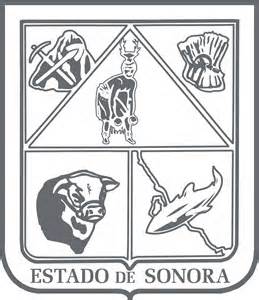            GOBIERNO DEL ESTADO DE SONORA             17-SRH-P14-F01/REV.01        DESCRIPCION DE PUESTODATOS GENERALES	OBJETIVO¿Cuál es el objetivo genérico del puesto?Coordinar con los supervisores de obra, el seguimiento y control de las obras ejecutadas bajo contrato, asignadas ala unidad administrativa, verificando el cumplimiento del programa de ejecución y erogaciones mediante laverificación de avances físicos y financieros presentado por el constructor, controlando que los trabajos se ejecutenen estricto apego a los términos de referencia, especificaciones de construcción, diseño y normatividad en materiade obra pública, medio ambiente y otras que apliquen; integrando las evidencias documentales administrativas ylegales que amparen el correcto ejercicio de los recursos públicos.	RESPONSABILIDADES¿Cuáles son las responsabilidades básicas del puesto?1. Sugerir al Director General de Infraestructura Hidroagrícola la asignación de contratos a los supervisores deobra, para su nombramiento.2. Informar periódicamente a la Dirección General de Infraestructura Hidroagrícola, los avances físicos y financierosde las obras en proceso.3. Coordinar y apoyar a los supervisores de obra en el seguimiento y control de las obras en ejecución.4. Atender, coordinar e informar los aspectos relevantes relativos a auditorias que los diferentes organismosfiscalizadores, realizan a las obras a cargo de la Dirección General de Infraestructura Hidroagrícola.5. Verificar y apoyar a los supervisores en las gestiones y trámites de permisos, anuencias y autorizaciones necesariaspara la ejecución de obras.6. Informar a la Dirección General de Infraestructura Hidroagrícola, los cambios y/o modificaciones de proyectosque se requieran en la ejecución de las obras, verificando que el supervisor de obra integre la documentaciónnecesaria al expediente de ejecución de obra.7. Apoyar y respaldar al supervisor de obra en las reuniones de seguimiento que se realicen con los contratistas delas obras en ejecución.8. Apoyar al supervisor de obra en las solicitudes y trámites con las diferentes áreas de la dependencia o conorganismos externos, que resulten necesarios durante la ejecución, verificación y entrega recepción de la obra.9. Desarrollar todas aquellas funciones inherentes al ámbito de su competencia, así como aquellas que le seanasignadas el titular de la unidad administrativa y el titular de la Entidad.	RELACIONESIndique las relaciones del puesto hacia adentro y fuera de la organización ¿Con quién? y ¿para qué?	Internas:	a) Con la Dirección de Costos, Concursos y Contratos	que proporciona los documentos administrativos y	legales requeridos para la supervisión de obra a	ejecutar.		b) Con la Dirección General de Administración y	Finanzas para realizar el trámite de pago de anticipos y                         estimaciones obra en proceso.	c) Con la Secretaría de la Contraloría General y el ISAF	para atender las revisiones físicas y documentales de	obras, así como solventar las observaciones que se	deriven de las auditorías.              Externas:	a) Con el contratista responsable ejecutor de la obra	para su supervisión.	b) Con las autoridades municipales y organismos	operadores para coordinar desde el inicio hasta su	conclusión, la ejecución de los trabajos, hasta la	entrega-recepción de la obra terminada.	c) Con la Función Pública y despachos de auditores	particulares que se efectúan revisiones físicas y	documentales de las obras ejecutadas con recursos	públicos federales, así como solventar las observaciones	que se deriven de esas auditorías.	MEDIDORES DE EFICIENCIA¿Cómo se mide la eficiencia del titular del puesto?1. Reportes generales de avances físicos y financieros de las obras a cargo de la unidad administrativa.2. Informes que le sean solicitados por el jefe inmediato y el titular de la unidad  administrativa	DATOS GENERALES DEL PERFILIndique los requisitos que debe cumplir el titular del puesto:                 Sexo:	  Indistinto	Estado Civil:	Indistinto	Edad:	Entre 25 y 60 años		Grado de estudios	Indique el grado de estudios requerido en la columna 1 y el grado de estudios deseable en la columna 2.			1.	Primaria			2.	Secundaria			3.	Carrera técnica sin preparatoria / Secretariales			4.	Preparatoria completa / CONALEP			5.	Carrera técnica después de la preparatoria			6.	Estudios profesionales incompletos / Técnico Superior Universitario (TSU)			7.	Estudios profesionales completos			8.	Diplomado, además de la carrera profesional			9.	Maestría			10.	Doctorado	¿El puesto requiere alguna especialización académica?              Carrera: 	Ingeniería Civil, Ingeniero en Construcción, Ingeniería en	área afín.	Área:	Obra pública, construcción, supervisión, hidráulica.	¿El puesto requiere experiencia laboral?	Indique las áreas y tiempo de experiencia requeridos.	Área: Ejecución de obra civil e hidráulica                         tiempo: 4 años      Área: contratación o seguimiento en ejecución de obra pública  tiempo: 4 años       Área: aplicación de la normatividad en obra pública            tiempo: 4 años	¿La ejecución del puesto requiere del conocimiento del inglés o algún otro idioma?	Indique el grado de dominio.		1.	No requerido		2.	Desempeño básico		3.	Leer		4.	Hablar y comprender		5.	Dominar	¿La ejecución del puesto requiere del conocimiento de manejo de computadora?	Indique el grado de dominio.		1.	No necesita / No usa		2.	Ingresar / capturar datos. Manejo de operaciones básicas de impresión / guarda		3.	Operar los paquetes / Armar cuadros de datos / Formatear documentos		4.	Uso amplio de los menús de funciones		5.	Operación avanzada / Programación de funciones / de Macros (Nivel usuario)	¿Qué nivel de habilidad de trato con personas requiere el puesto?	Seleccione la mejor opción		1.	Cortesía Normal.		2.	Comunica/Influye/Induce.		3.	Negocia/Convence.		4.	Líder/Negociación compleja.	¿Cuál es el nivel de la responsabilidad gerencial necesaria?	Seleccione la mejor opción		1.	No necesaria.		2.	Coordinación eventual de grupos pequeños y/o de actividades muy relacionadas.		3.	Coordinación frecuente de grupos y actividades algo variadas.		4.	Integración de uno o varios Departamentos de una Dirección /Área.		5.	Integración de todas las funciones de  una Unidad principal		6.	Integración de varias Unidades /Áreas funcionales de una Dependencia / Secretaría		7.	Integración de todas las áreas de una Secretaría.		8.	Integración de todas las dependencias del Poder Ejecutivo del Estado.	¿Cuál es el resultado esencial del puesto?	Seleccione la más relevante en la columna 1 y la segunda más relevante en la columna 2.			1.	Servir			2.	Administrar / Coordinar			3.	Asesorar			4.	Controlar			5.	Custodiar			6.	Registrar			7.	Ejecutar	En relación al servicio a la comunidad y a los objetivos sociales y políticos del Gobierno del Estado, su puesto:	Seleccione la mejor opción		1.	Apoya el logro de los mismos, aunque el efecto de sus acciones es lejano		2.	Realiza acciones con efecto claro sobre alguna parte de los mismos		3.	Impacta objetivos importantes, aunque no a nivel global de la acción del gobierno.		4.	Responsable de decisiones y negociaciones de efecto político y social crítico.	Manejo de personal requerido	Indique el tamaño del grupo de personas a su cargo (directos e indirectos)		1.	Ninguna		2.	1 a 5		3.	6 a 10		4.	11 a 20		5.	21 a 50		6.	51 a 100		7.	101 a 500		8.	501 a 1000		9.	1,001 a 2,000		10.	Más de 2,000	Recursos financieros a su cargo	(M = 000; MM = 000,000 de pesos anuales)		1.	Ninguno (No tiene incidencia evidenciable)		2.	Menos de 100 Mil pesos (Montos menores, no cuantificables, pero evidenciable)		3.	101 a 500 Mil pesos		4.	501 Mil  a 1 Millón de pesos		5.	1 a 10 Millones		6.	11 a 50 Millones		7.	51 a 100 Millones		8.	101 a 300 Millones		9.	301 A 500 Millones		10.	501 a 1,000 Millones		11.	1,001 a 2,000 Millones		12.	2,001 a 5,000 Millones		13.	Más de 5000 Millones	¿Si maneja recursos financieros, su responsabilidad sobre ellos es?	Seleccione la mejor opción		1.	Ninguna		2.	Custodiarlos /Registrarlos / Posibilidades lejanas de eficientar la cifra de referencia		3.	Controlarlos/ Administrarlos / Apoyo a su eficiencia / Posibilidades reales de eficientamiento	importante a la cifra de referencia		4.	Autorizarlos bajo presupuesto propio / Responsable del Valor Agregado de los mismos.Tipo de Análisis Predominante	Seleccione la mejor opción		1.	Variantes mínimas; hechos bien conocidos y relacionables.		2.	Algunas variantes y modalidades controladas; Se compara, se eligen soluciones.		3.	Variantes: Identifica elementos relevantes y los pondera para elegir una opción.		4.	Variantes amplias. Hechos poco repetitivos que forzan el análisis para elegir opciones.		5.	Variantes amplias. Hechos poco repetitivos que demandan proponer nuevas soluciones.		6.	Variantes amplias. Debe generar propuestas creativas / innovadoras.		7.	Situaciones muy complejas que demandan pensamiento especulativo y de alto contenido original		8.	Se parte de hechos / situaciones con muy vaga definición. Se requiere pensamiento abstracto y muy	original. Desarrolla bases para nuevos paradigmas.	Marco de actuación y supervisión recibida	Seleccione la mejor opción		1.	Instrucciones precisas y detalladas en tareas simples; la supervisión recibida es directa.		2.	Rutinas sencillas e instrucciones generales. Se revisan sus resultados dentro de la jornada o en	intervalos de pocas horas		3.	Rutinas relativamente complejas bajo prácticas estandarizadas y/o procedimientos establecidos  Por	lo general, los resultados del puesto se revisan al final de la jornada ó en períodos cortos.		4.	Procedimientos e instrucciones generales. Puede ordenar la secuencia pero no cambiar los	procedimientos. Los períodos de supervisión pueden ocurrir en el término de varios días.		5.	Programas establecidos / procedimientos amplios. El titular toma las decisiones para que los	resultados se logren, corrigiendo desviaciones y destrabando obstáculos. Aunque informa con	frecuencia, sus resultados son evaluables en períodos de pocas semanas.		6.	Objetivos / resultados operacionales. El titular define los planes y programas para ejecutarlos y los	maneja dentro de políticas, estrategias, tácticas y presupuestos aprobados. La supervisión recibida es	de tipo gerencial, y es evaluado en sus avances en períodos de pocos meses, aunque emita informes	intermedios.		7.	Metas. En el marco de los Planes de gobierno y de los lineamientos del Gobernador, el titular define	los programas genéricos para alguna área / Unidad principal, y establece las tácticas para su	manejo. La supervisión recibida es holgada. Sus resultados se miden en horizontes amplios (Semestral /	Anual).		8.	Metas genéricas. Establece los lineamientos estratégicos para el alcance del Plan de Gobierno en la	Dependencia a su cargo y define y aprueba los programas generales necesarios para el logro de	dichas metas. Sus resultados son evaluables en períodos más allá del corto plazo ( 2 o más años)		9.	Misión organizacional. Corresponde al Primer Ejecutivo de la Entidad. Dentro de sus atribuciones, está	el modificar el objetivo social y político del Plan de Gobierno e instrumentos de ejecución asociados.	DATOS DE APROBACIÓN	Información provista por:	Nombre: Jorge Escobar Molina                                         Nombre: Hildebrando Ramos Luna	 Cargo: Director de Construcción	                                       Cargo:  Director General de Infraestructura    HidroagrícolaTítulo actual del puesto funcional:Director de ConstrucciónDependencia/Entidad:Comisión Estatal del Agua     Área de adscripción:Dirección General de Infraestructura HidroagrícolaReporta a:Director general de Infraestructura HidroagricolaPuestos que le reportan:Coordinador de Supervisión (1), Supervisor de Obra (3